السيرة الذاتية (مختصرة)الاسم واللقب: عبد القادر بوتشيشةالدرجة العلمية:   دكتوراه  في التاريخ الحديث والمعاصرالمؤسسة الأصلية:   جامعة الشلفرقم الهاتف:  38 28 16 0552البريد الإلكتروني:  a.boutchicha@univ-chlef.dzملخص السيرة الذاتية: عبد القادر بوتشيشة من مواليد 26/05/1961 بالشلف (الجمهورية الجزائرية). متحصل على شهادة الباكلوريا سنة 1980، وعلى ليسانس في التاريخ من جامعة وهران سنة 1984، وعلى الماجستير في التاريخ الحديث والمعاصر من جامعة أبو القاسم سعد الله (الجزائر 2)، وتحت إشراف المرحوم أ.د. سعد الله، سنة 2013. وعلى دكتوراه العلوم في التاريخ الحديث والمعاصر بتاريخ 04 ديسمبر 2018. أكثر من 30 سنة خبرة في حقل التربية (التدريس والتفتيش والتكوين..). أستاذ بجامعة الشلف منذ 2015 وإلى يومنا هذا.السيرة الذاتية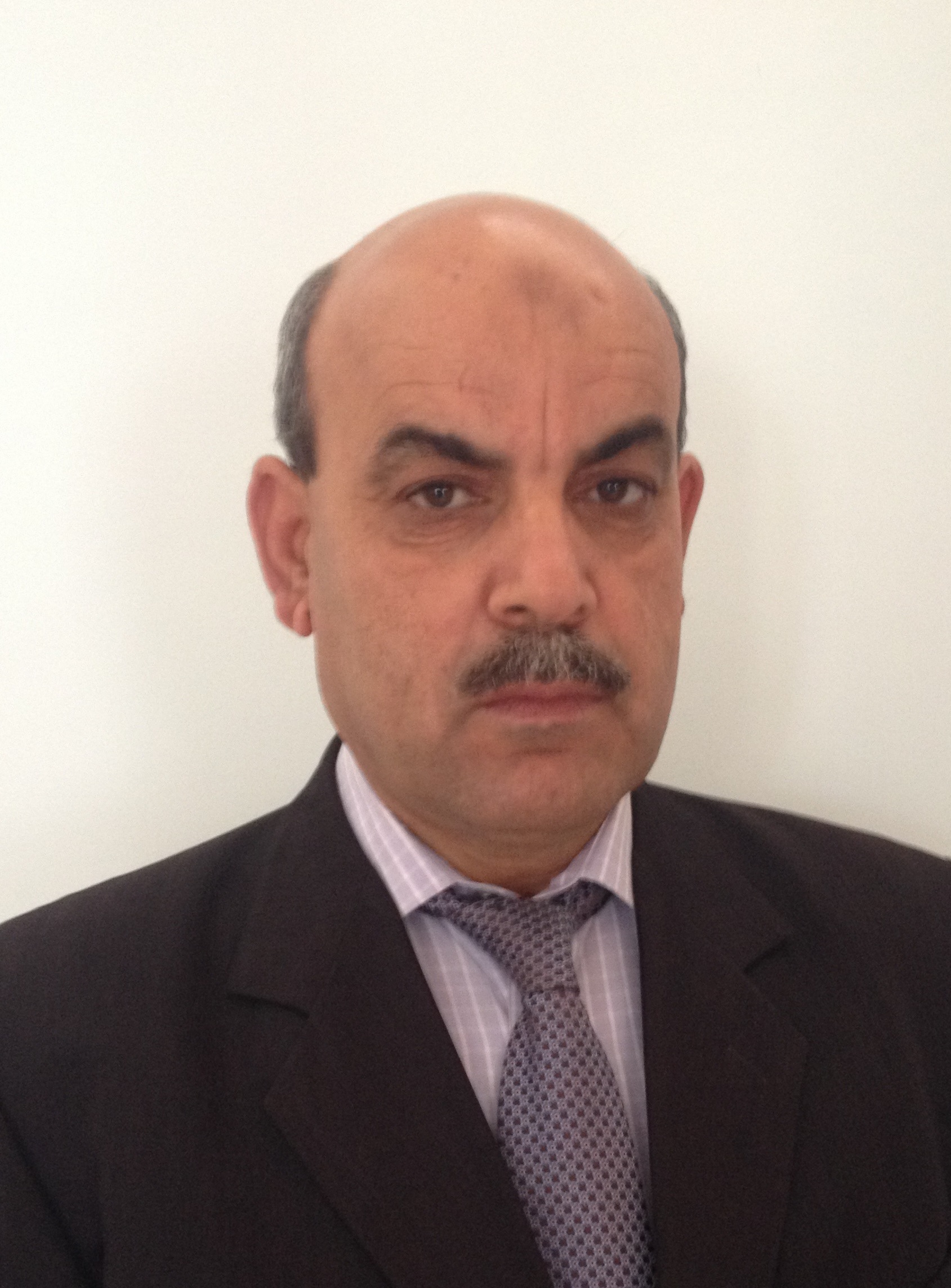 البيانات الشخصية: المؤهلات العلمية: اللغة:   الحاسب:المعرَّفون:الاسم: عبد القادر الاسم: عبد القادر تاريخ ومكان الميلاد: 26/05/1961 بالشلف.تاريخ ومكان الميلاد: 26/05/1961 بالشلف.تاريخ ومكان الميلاد: 26/05/1961 بالشلف.اللقب: بوتشيشةالجنسية: جزائريةالجنسية: جزائريةالجنسية: جزائريةالحالة الاجتماعية: متزوج.العنوان: 28 منطقة 7 أ. حي النصر- الشلف 02023 – الجمهورية الجزائريةالعنوان: 28 منطقة 7 أ. حي النصر- الشلف 02023 – الجمهورية الجزائريةالعنوان: 28 منطقة 7 أ. حي النصر- الشلف 02023 – الجمهورية الجزائريةالبريد الالكتروني: a.boutchicha@univ-chlef.dzالبريد الالكتروني: a.boutchicha@univ-chlef.dzالهاتف الثابت: 41 15 79 027 (213)الهاتف الثابت: 41 15 79 027 (213)الهاتف الثابت: 41 15 79 027 (213)الهاتف المحمول: 38 28 16 52 05 (213)الهاتف المحمول: 38 28 16 52 05 (213)باكالوريا التعليم العام شعبة آداب- دورة سبتمبر 1980.ليسانس في التاريخ- من جامعة وهران (الجزائر) - سنة الحصول عليها: 1884.ماجستير في التاريخ الحديث والمعاصر من جامعة الجزائر 2 - سنة الحصول عليها: 2013.دكتوراه العلوم في التاريخ الحديث والمعاصر من جامعة الجزائر 2 - سنة الحصول عليها: 2018.الخبرة المهنية:العربية (تحكم ).الفرنسية (فهم واستثمار نصوص ووثائق).الإنجليزية (فهم واستثمار نصوص ووثائق).أكثر من 25 سنة في التعامل به.التحكم في برامجه: معالج النصوص (Word)، المجدول (Excel)، عرض الشرائح (PowerPoint)، استعمال جهاز العرض الالكتروني (Data Show).عبد القادر قسول، أستاذ مساعد بجامعة حسيبة بن بوعلي - الشلف.    هاتف: 07 14 71 61 05 الإيميل: ab.kassoul@univ-chlef.dz علي بوتشيشة، أستاذ محاضر بجامعة ابراهيم سلطان شيبوط (الجزائر 3).   هاتف: 26 97 13 65 06 الإيميل:  ali.boutchicha@hotmail.fr